考研经济学【高鸿业西方经济学】特训班培训地点：线上    课程时长：162    培训费用：2480主讲老师：钟意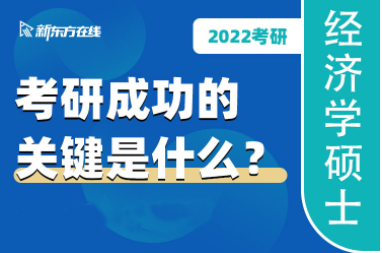 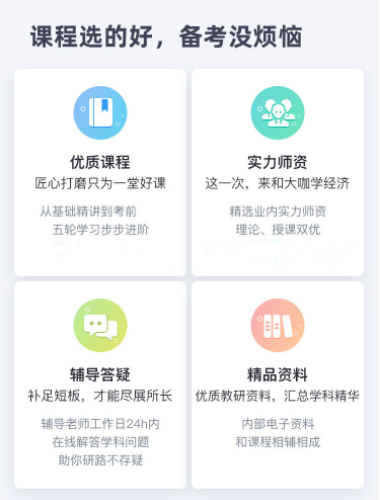 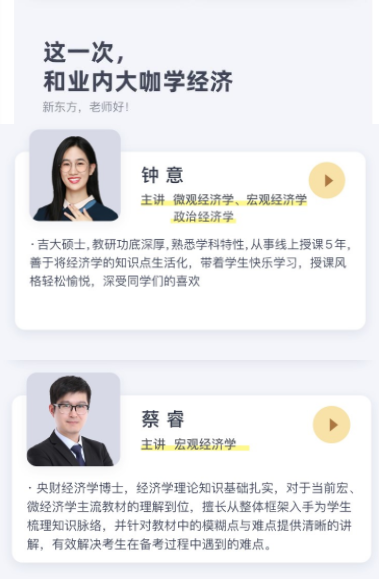 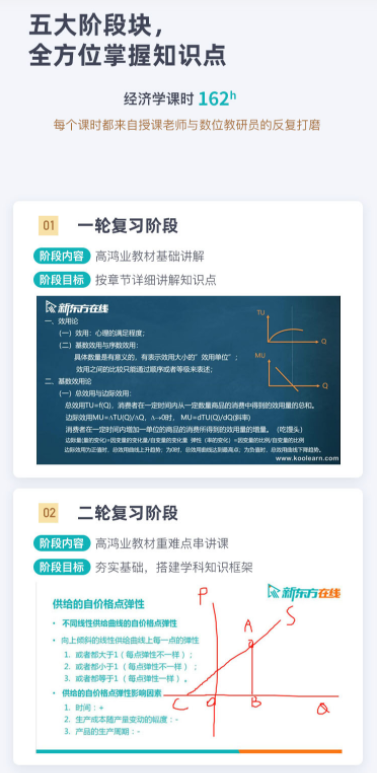 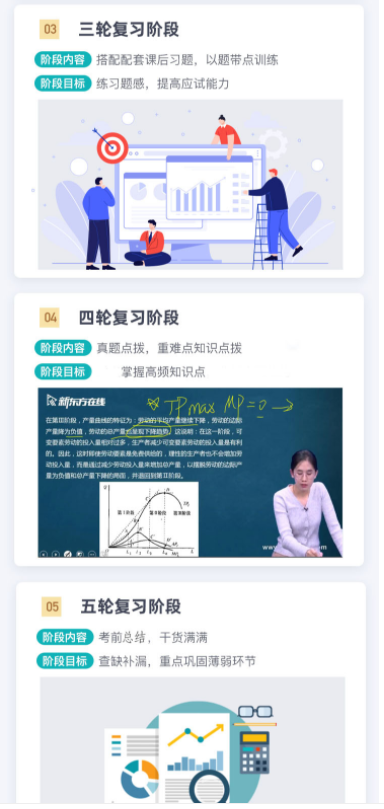 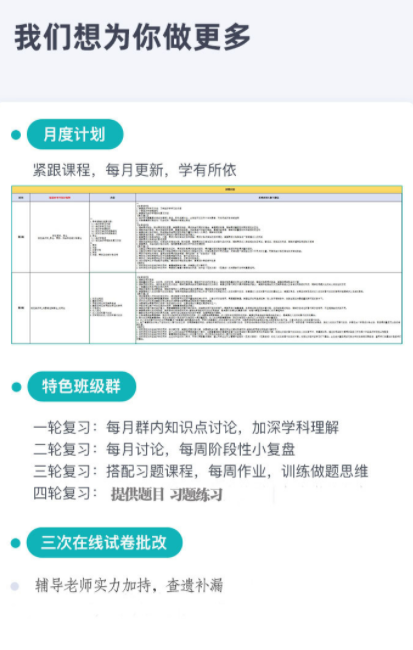 